Памятка для студентов (аспирантов) по порядку 
воинского учета в НИУ ВШЭ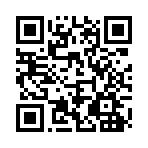 Данные необходимо подать всем, независимо от того, на каком курсе студент (аспирант) учится. Студентам (аспирантам), ранее состоявшим на воинском учёте в НИУ ВШЭ, также необходимо воспользоваться сервисом для актуализации данных воинского учёта.ПОРЯДОК ПОСТАНОВКИ НА ВОИНСКИЙ УЧЁТ В УНИВЕРСИТЕТЕ 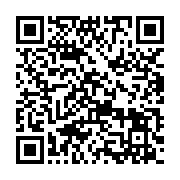 Обращаем Ваше внимание, что при направлении заявки необходимо загружать ВСЕ страницы (заполненные и пустые) документов воинского учёта, приписного свидетельства или военного билета.Получить ответ в корпоративной электронной почте, что «Ваша заявка успешна принята менеджером по воинскому учёту». Процедура постановки на воинский учёт в НИУ ВШЭ завершена.ВАЖНО! В случае изменения данных воинского учета, семейного положения, образования, места регистрации, места жительства (пребывания), обучающиеся, состоящие на воинском учете в Университете, в двухнедельный срок со дня изменения данных обязаны:- уведомить об изменениях данных воинского учета Второй отдел через сервис сбора данных воинского учета в ЕЛК обучающегося с прикреплением скан-копий документов воинского учета, подтверждающих изменения;- предоставить документы, подтверждающие изменения образования, места регистрации, жительства (пребывания) работнику учебного офиса, Управления аспирантуры и докторантуры, ответственному за сопровождение учебного процесса, который вносит изменения в учетной информационной системе обучающихся.Какие данные воинского учета могут меняться:- проставлении военкоматом в документе воинского учёта отметок о снятии или постановке на воинский учёт по месту жительства;- внесение военкоматом записи о предоставлении отсрочки в разделе приписного свидетельства «Решение призывной комиссии»;- изменение категории годности к военной службе;- замена документа воинского учета и др.ПОРЯДОК ПОЛУЧЕНИЯ ОТСРОЧКИ ОТ ПРИЗЫВАВстать на воинский учет в университете в ЕЛК, в сервисе Отправка данных воинского учёта (сервис для обучающихся).Записаться в электронную очередь по ссылке и дождаться приглашения во Второй отдел, которое поступит Вам на электронную корпоративную почту (ссылка будет актуальна до конца ноября, далее большая часть студентов справки получит и приём будет вестись в режиме живой очереди).Прибыть во Второй отдел, имея при себе приписное свидетельство и паспорт, для получения справки по форме Приложение № 4, подтверждающей Ваше право на отсрочку от призыва (для аспирантов выдаётся справка по форме Приложение № 5).Отнести справку в военкомат, в котором Вы стоите на воинском учете для получения отсрочки.ВАЖНО! ЕСЛИ ВЫ РАНЕЕ НЕ ПОЛУЧАЛИ В ВОЕНКОМАТЕ (ИЛИ УТЕРЯЛИ) ПРИПИСНОЕ СВИДЕТЕЛЬСТВО, ПОРЯДОК СЛЕДУЮЩИЙ:Записаться в электронную очередь и дождаться приглашения во Второй отделПрибыть во Второй отдел для получения справки, имея при себе паспорт.Отнести справку в военкомат, получить приписное свидетельство и отсрочку от призыва.Встать на воинский учёт в университете в ЕЛК, в сервисе Отправка данных воинского учёта (сервис для обучающихся) в течение 5 рабочих дней, после получения приписного свидетельства.Справка в первую очередь необходима студентам (аспирантам) первого курса для получения отсрочки от призыва. Студенты (аспиранты) старших курсов, уже получившие отсрочку от призыва, при явке в военкомат подтверждают справкой свой статус обучающегося.Где получить справку: г. Москва, ул. Космонавта Волкова, дом 18 (МЦД-2, платформа «Красный балтиец»), комн. 101, 107.Когда получить справку: понедельник - пятница с 10:00 до 13:00, с 13.30 -16.30ВАЖНО! ЕСЛИ У ВАС НА РУКАХ ПОВЕСТКА НА БЛИЖАЙШИЕ ТРИ РАБОЧИХ ДНЯ, СОТРУДНИКИ ВТОРОГО ОТДЕЛА ПРИМУТ ВАС БЕЗ ЗАПИСИ В ЭЛЕКТРОННУЮ ОЧЕРЕДЬ.В соответствии с Порядком воинского учета в НИУ ВШЭ https://www.hse.ru/docs/857097025.html встать на воинский учёт в университете необходимо всем обучающимся по очной форме по программам бакалавриата, магистратуры, аспирантуры, имеющим Удостоверение гражданина, подлежащего призыву на военную службу (далее приписное свидетельство) или Военный билет.Направить заявку в ЕЛК обучающегося, в сервисе ОТПРАВКА ДАННЫХ ВОИНСКОГО УЧЁТА (сервис для обучающихся).
https://bpm.hse.ru/Runtime/Runtime/Form/ARMY__f__RequestByStudent Если в течение 3 рабочих дней после заполнения формы Вам не пришло письмо с датой явки во Второй отдел НИУ ВШЭ (не забудьте проверить Спам), просим сообщить об этом на почту: specialstatus@hse.ru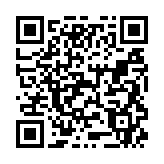 